Chapter 4 ChecklistsThe checklists in this downloadable file correspond to those published in Appendices A, B, C, and D of ACRP Research Report 176. This section corresponds to Appendix A. Assigned numbers (e.g., 4.2) indicate the sections of chapter text in which the report discusses the checklist contents. All of these checklists can be customized. For version control it is recommended that users keep an unchanged copy of the downloaded file and, after making changes to customize the tables, save the revised version under a different filename.4.2 Airport Ownership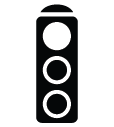 4.3 Management Structure4.4 FAA Grant Obligation Checklist4.5 ALP and Master Plan Checklist(continued on next page)4.5 ALP and Master Plan Checklist (Continued)4.6 Airport Strategic Business Plan/Budgeting4.6 Airport Strategic Business Plan/Budgeting (Continued)4.7 Airport Business Segments4.8 Dominant Industry or Company4.9 Business Trends and Projections for Airport Revenue4.10 Funds for Development4.11 Risk Tolerance for Development Projects4.12 Development Goals4.13 Community ContextChapter 5 ChecklistsThe checklists in this section correspond to those published in Appendix B of ACRP Research Report 176. Assigned numbers (e.g., 5.2) indicate the sections of chapter text in which the report discusses the checklist contents. All of these checklists can be customized. For version control it is recommended that users keep an unchanged copy of the downloaded file and, after making changes to customize the tables, save the revised version under a different filename.5.2 Status of ALP (with or without Master Plan)5.3 Land Availability5.4 Location and Access5.5 Physical Site Features5.7 Infrastructure—Sanitary Sewer Systems5.8 Infrastructure—Stormwater Systems5.9 Infrastructure—Water5.10 Infrastructure—Power/Telecom5.11 Surrounding Land Use5.12 Regulatory Constraints/Permitting5.12 Regulatory Constraints/Permitting (Continued)5.13 Market Conditions5.14 Workforce Attraction5.15 Local/Regional Context5.16 Development Incentive ProgramsChapter 6 ChecklistsThe checklists in this section correspond to those published in Appendix C of ACRP Research Report 176. Assigned numbers (e.g., 6.3) indicate the sections of chapter text in which the report discusses the checklist contents. All of these checklists can be customized. For version control it is recommended that users keep an unchanged copy of the downloaded file and, after making changes to customize the tables, save the revised version under a different filename.6.3 Preliminary Development Plan6.6 Project Hard Costs6.7 Project Soft Costs6.8 Funding Sources and Typical Revenue Opportunities6.9 Miscellaneous Revenue 6.14 Development Program Refinement6.15 Internal Project Management Structure6.16 Community Outreach Strategy6.17 Identifying Stakeholders6.18 Creating a Message6.19 Outreach Portfolio6.20 Revealing Project Plans to the Public6.21 Permits and Approvals(continued on next page)6.21 Permits and Approvals (Continued)Permitting Matrix 6.22 Consulting Needs—Building the Project Team (Blank)An example of a completed Project Team Components Checklist is provided in Table 2 in Chapter 6 of the guidebook.6.23 Incentives6.24 Funding and Financing6.25 Development and Partnership Strategies6.26 Marketing6.27 Construction Management/Property Management/Operation(continued on next page)6.27 Construction Management/Property Management/Operation 
       (Continued)Chapter 7 Checklists The checklists in this downloadable file correspond to those published in Appendix D of ACRP Research Report 176. Assigned numbers (e.g., 7.3) indicate the sections of chapter text in which the report discusses the checklist contents. All of these checklists can be customized. For version control it is recommended that users keep an unchanged copy of the downloaded file and, after making changes to customize the tables, save the revised version under a different filename.7.3 Through-the-Fence Operations (Tier 4 Property)7.4 Community Land Use Planning for Revenue Generation7.5 Economic Development and Business Attraction7.6 Public Finance Tools and Airport Revenue Generation 
     OpportunitiesAirport ownership options Check to selectNotesPrivate?Individual?Family?Corporation or partnership?Public?City or county?Independent airport authority?Port authority?State?Evaluation Benefits and limitations of the airport’s ownership structure and access to financial resources?Conclusion:Airport management structure NotesWho sets airport policy?How is policy implemented?Who creates the airport budget?Who approves the budget?Where does authority lie? To engage in development?To sign a deal?To issue bonds?How many employees per department?Property/development manager?Enabling/governing legislation?Bond resolution/restrictions?Rate covenants?Evaluation Who will make decisions? Who will implement initiatives?How will enabling legislation and existing financial agreements/restrictions impact development?Conclusion:Grant obligationsYesNoNotesAirport?Received federal funds?Received state grants?Land for development?Aeronautical use on ALP?Owned by airport?Acquired with airport funds?Non-aeronautical landYesNoNotesIdentified as such on ALP?Released by FAA?Acquired for noise mitigation?ALP-required FAA environmental review?Evaluation Evaluation Evaluation Evaluation How do grant obligations currently apply to airport property?How do grant obligations currently apply to airport property?How do grant obligations currently apply to airport property?How do grant obligations currently apply to airport property?How do current grant obligations impact development choices and timelines?How do current grant obligations impact development choices and timelines?How do current grant obligations impact development choices and timelines?How do current grant obligations impact development choices and timelines?Conclusion:Conclusion:Conclusion:Conclusion:Plan types completedCheck to selectCheck to selectNotesAirport Layout Plan (ALP)?Update needed/planned?Airport Master Plan?Plan area characteristicsSize in acresSize in acresNotesPlan area characteristicsExistingFutureNotesTotal acreage in plan area?Aeronautical acreage?Non-aeronautical acreage?Planning year horizonCheck to selectCheck to selectNotesShort-term (5 years)?Medium-term (10 years)?Long-term (20 years)?Development Plan consistencyCheck to selectCheck to selectNotesALP-designated aeronautical use?ALP-designated non-aeronautical use?Consistent with current development plans?Plan mappingCheck to selectCheck to selectNotesRunway protection zones (RPZs)?Runway and taxiway safety areas?Obstacle- and object-free zones?Noise compatibility (buffer) land on ALP?On Airport Master Plan?Noise contours?Future improvements identified?OtherNotesNotesNotesTransportation network?Is existing documented?Planned future improvements?Evaluation Does the current airport ALP and/or Master Plan and associated information need updating?Conclusion:Strategic Business PlanCheck to selectCheck to selectNotesStrategic Business Plan?Adopted before 2009?Due for review and update?Plan has multiple horizons?Short-term goals?Mid-term goals?Long-term goals?Budgeting horizonYesNoNotesAnnual?5-year?10-year?Longer?Capital improvement planYesNoNotesAnnual?5-year?Implements the Strategic Business Plan’s improvement program?Major capital improvementsNotesNotesNotesFacilities to be improved?Improvements to existing facilities or new levels of service?Revenue generation?Revenue and sustainabilityYesNoNotesRevenue supports operations?Revenue sustainable according to mid-term plan?Revenue sustainable according to long-term plan?If not, is airport projected to be self-sustaining in future?Public subsidyYesNoNotesPublicly owned?Dependent on government funding to operate?Privately owned?Recipient of public loans or grants?(continued on next page)(continued on next page)(continued on next page)(continued on next page)Airport income proportionsNotesRevenue breakdown by source?How might current proportions change?Current development generating revenue?Evaluation Evaluation Is further business planning warranted?Is further business planning warranted?Are the current airport vision, development goals, and the path to reach those goals clear?Are the current airport vision, development goals, and the path to reach those goals clear?Does the business plan help evaluate the airport development’s contribution toward future revenue? Does the business plan help evaluate the airport development’s contribution toward future revenue? Conclusion:Conclusion:Major business sources/customersYesNoNotesFreight/cargo?Business passengers?Leisure passengers?Medical use?Military base on the airport or nearby?Educational?Concessions?Leases?Through-the-fence?Capacity issues?Other? Evaluation Evaluation Evaluation Evaluation Compare the airport’s Strategic Business Plan (if available) to the list of businesses dependent on the airport.Compare the airport’s Strategic Business Plan (if available) to the list of businesses dependent on the airport.Compare the airport’s Strategic Business Plan (if available) to the list of businesses dependent on the airport.Compare the airport’s Strategic Business Plan (if available) to the list of businesses dependent on the airport.What commercial and/or industrial uses will make beneficial targets for development?What commercial and/or industrial uses will make beneficial targets for development?What commercial and/or industrial uses will make beneficial targets for development?What commercial and/or industrial uses will make beneficial targets for development?What potential commercial and/or industrial uses can be ruled out?What potential commercial and/or industrial uses can be ruled out?What potential commercial and/or industrial uses can be ruled out?What potential commercial and/or industrial uses can be ruled out?Conclusion:Conclusion:Conclusion:Conclusion:Dominant industries/companiesNotesNotesPercentage of 
airport revenueIndustry/industries in area?Employer(s) in area?Company/companies in area?Manufacturer(s) in area?Military base(s) in area?Airport on base?Cargo hub?Growth Growth NotesNotesMarket data shows industry growth?Market data shows industry growth?Airport data shows use trends?Airport data shows use trends?What benefits could be realized due to presence of dominant industry?What benefits could be realized due to presence of dominant industry?What benefits could be realized due to presence of dominant industry?What benefits could be realized due to presence of dominant industry?How might the airport be able to diversify revenue over time because of the dominant industry’s presence?How might the airport be able to diversify revenue over time because of the dominant industry’s presence?How might the airport be able to diversify revenue over time because of the dominant industry’s presence?How might the airport be able to diversify revenue over time because of the dominant industry’s presence?What are the risks, if any, due to the presence of the dominant industry?What are the risks, if any, due to the presence of the dominant industry?What are the risks, if any, due to the presence of the dominant industry?What are the risks, if any, due to the presence of the dominant industry?Conclusion:Conclusion:Conclusion:Conclusion:Airport revenue by segment(Last 5 years)NotesAirport revenue trends?Grown or contracted?Airport revenue segments?Which have grown continuously and will remain important?Which have declined and are unlikely to attract development?Any declining that may improve through development or airside improvements? Major industry trend?Airport financial healthNotesMajor customers lost or gained?General financial status?Profitable?Stable with assistance?Uncertain?Weak/declining?Recovery from recession impacts?What elements traceable to Great Recession?Has revenue increased? 
Is financial recovery ongoing or complete?What new strategies or initiatives are ongoing?Evaluation Evaluation What market segments are expected to grow?What market segments are expected to grow?What market segments tied to significant airport revenue may decline?What market segments tied to significant airport revenue may decline?How does the airport’s current general financial status impact development plans in light of cost and risk?How does the airport’s current general financial status impact development plans in light of cost and risk?Conclusion:Conclusion:Airport or municipal fundsNotesAnnual amount available?Funding sourcesNotesSources of funding?Private?Subsidy?Operating income?Feasibility of fee increases?Potential budget adjustments?Fund availability over 5 to 
10 years?Bonding capacity?Capital markets/bank loans?Availability?Interest rates?Evaluation Evaluation What funds may be available for the development project immediately and over time?What funds may be available for the development project immediately and over time?In light of available funds, is there a need for a joint venture partner or master developer?In light of available funds, is there a need for a joint venture partner or master developer?Is funding limited to the extent that further analysis is warranted?Is funding limited to the extent that further analysis is warranted?Conclusion:Conclusion:Risk tolerance factorsNotesImportance of guaranteed income?Legal restrictions on risk?Constraining laws/regulations?Partnership/revenue-sharing limitations?Assume market risk for return?Long-term, detailed planning?Pursue developer partnership?Evaluation Evaluation Does airport have broad financial support from governing agencies/partners enabling long-term investments with less certain returns but more income potential (high risk)?Does airport have broad financial support from governing agencies/partners enabling long-term investments with less certain returns but more income potential (high risk)?Can airport commit limited resources to increase income, but desires protection from market uncertainty (moderate risk)?Can airport commit limited resources to increase income, but desires protection from market uncertainty (moderate risk)?Is the airport in a position to only seek stable income streams for minimal investment due to financial, legal or political reasons (low risk)?Is the airport in a position to only seek stable income streams for minimal investment due to financial, legal or political reasons (low risk)?Conclusion:Conclusion:Factors for developmentCheck to selectNotesExcess unproductive land?Jobs for local economy?Additional revenue needed for long-term sustainability?Additional income critical to operations?Has airport identified revenue goals over time?Goals for increased revenue?Short-term goals?Long-term goals?Can airport remain financially sound between investment and return?Developer proposal on the table?Benefit to airport?Growing market demand for commercial/industrial land?Evaluation Evaluation Evaluation Is the development interest motivated by objective for additional revenue over time (promising scenario) or for immediate shortfall (less positive scenario)?Is the development interest motivated by objective for additional revenue over time (promising scenario) or for immediate shortfall (less positive scenario)?Is the development interest motivated by objective for additional revenue over time (promising scenario) or for immediate shortfall (less positive scenario)?Is the external initiative, whether driven by developer or government agency, in the best interest of the airport as far as revenue and sustainability?Is the external initiative, whether driven by developer or government agency, in the best interest of the airport as far as revenue and sustainability?Is the external initiative, whether driven by developer or government agency, in the best interest of the airport as far as revenue and sustainability?Conclusion:Conclusion:Conclusion:Local stakeholdersNotesIdentify local stakeholders?Public?Private?Relationships with stakeholdersNotesSummarize relations with local stakeholders?Local government?County/state government?Surrounding landowners?Local industry advisory board?Public involvement/other communication?Viewed as economic asset by city or region?Goals aligned with city and regional goals?Friction related to operations, expansion, or noise?Jobs directly and indirectly supported by operations?Regional agency awareness of job support?Other commercial/industrial developments in area?Airport development viewed as competition?Evaluation Evaluation Is the community actively involved and supportive of development? Is the community actively involved and supportive of development? Do little involvement and poor relations with the community warrant additional efforts to improve relationships/communication? Do little involvement and poor relations with the community warrant additional efforts to improve relationships/communication? Conclusion:Conclusion:Status of ALPNotesNotesFAA-approved?Last updated?Land use plan adopted by ownership?ALP reflects current conditions (within 3 years or less)?Content of ALPCheck to selectNotesAeronautical uses?AOA identified?Short-range expansion needs identified?Long-range expansion needs identified?Existing facilities identified?Future facilities identified?Non-aeronautical uses?Non-aviation land released by FAA?Uses identified?General categories?Specific uses?Buffer requirements delineated?Adjacent land use identified?Community supportCheck to selectNotesALP publicly available?Plan shared with stakeholders?Plan addresses master plans of surrounding town and county?Evaluation Evaluation Evaluation What is the status of the ALP and required FAA review and approval?What is the status of the ALP and required FAA review and approval?What is the status of the ALP and required FAA review and approval?Does the ALP content inform development planning decisions for short- and long-term land uses?Does the ALP content inform development planning decisions for short- and long-term land uses?Does the ALP content inform development planning decisions for short- and long-term land uses?Has enough communication and outreach been conducted to generate appropriate community support?Has enough communication and outreach been conducted to generate appropriate community support?Has enough communication and outreach been conducted to generate appropriate community support?Conclusion:Conclusion:Conclusion:Aeronautical developmentNotesNotesNotesSize in acres?Contiguous area?Subdivision into parcels or smaller lots?On- or off-airport?Runway access?Non-aeronautical developmentNotesNotesNotesSize in acres?Contiguous area?Subdivision into parcels or smaller lots?On- or off-airport?Proximity to airport?Designated non-aeronautical on ALP?Availability reduction factorsYesNoNotesOwned by airport sponsor?Clear title?Deed restrictions?Encumbered by easements?Evaluation Evaluation Evaluation Evaluation What is the extent of land available for development?What is the extent of land available for development?What is the extent of land available for development?What is the extent of land available for development?What ownership of easement issues will have to be accommodated or eliminated to proceed?What ownership of easement issues will have to be accommodated or eliminated to proceed?What ownership of easement issues will have to be accommodated or eliminated to proceed?What ownership of easement issues will have to be accommodated or eliminated to proceed?Conclusion:Conclusion:Conclusion:Conclusion:Surface transportation connectionsCheck to selectCheck to selectNotesHighway interchange access?
If not, distance to nearest interchange?Arterial road frontage?Visibility from road frontage?Distance to city/town center?Access to regional centers?Multi-modal transportation serviceYesNoNotesFreight rail at airport?Port or rail cargo access?Rail or bus to airport?Distance to mass transit?Market connections/quality-of-life metricsCheck to selectCheck to selectNotesAccess to industrial concentrations?Major residential areas nearby?Universities/colleges nearby?Hospitals/medical centers nearby?Evaluation Evaluation Evaluation Evaluation How do these results indicate the airport is or is not well positioned to provide market strength or advantage through property development?How do these results indicate the airport is or is not well positioned to provide market strength or advantage through property development?How do these results indicate the airport is or is not well positioned to provide market strength or advantage through property development?How do these results indicate the airport is or is not well positioned to provide market strength or advantage through property development?Conclusion:Conclusion:Conclusion:Conclusion:Net usable land area calculationAcresAcresNotesGross acreage (A)?Wetland area?Steep slopes?Floodplains?Other features?Total land reductions (B)?Net usable land (A – B)?Land characteristicsArea of concern?Area of concern?NotesLand characteristicsYesNoNotesSloping or level?Forested?Developed/paved?Agriculture?Streams or water bodies?Storm drainage/flooding?Shallow bedrock?Ponding/wetlands?Soil conditions?Seismic hazards?Environmental topicsArea of concern?Area of concern?NotesEnvironmental topicsYesNoNotesFormer industrial use? 
Potential contamination?Threatened/endangered 
species habitat?Historical features on 
or around site?Evaluation Evaluation Evaluation Evaluation Does the net usable land provide a reasonable development area?Does the net usable land provide a reasonable development area?Does the net usable land provide a reasonable development area?Does the net usable land provide a reasonable development area?Are there development challenges that may add excessive expense and/or time for permitting?Are there development challenges that may add excessive expense and/or time for permitting?Are there development challenges that may add excessive expense and/or time for permitting?Are there development challenges that may add excessive expense and/or time for permitting?Could any other known characteristics add excessive cost or delay due to environmental regulations?Could any other known characteristics add excessive cost or delay due to environmental regulations?Could any other known characteristics add excessive cost or delay due to environmental regulations?Could any other known characteristics add excessive cost or delay due to environmental regulations?Conclusion:Conclusion:Conclusion:Conclusion:Available service, costs and challengesNotesPublic or private sewer service?
Service provider?Is land in the service area (confirmed by provider)?Adjacent sewer main?Length of needed sewer main construction?Plant capacity/conveyance constraints?Need for pump station?Capacity reservation issues/costs?Planned improvements?Capacity needs estimate by type of development?Demand vs. capacity shortfall?Evaluation Evaluation Is the site well positioned in terms of sanitary sewer service relative to access, capacity limitations, and cost?Is the site well positioned in terms of sanitary sewer service relative to access, capacity limitations, and cost?Conclusion:Conclusion:Site-specific managementNotesWho is permitting authority?Codes/ordinances requiring on-site detention before discharge?Required filtration/treatment before discharge?Basin requirements for multi-lot developments?Regional managementNotesWho is regional permitting authority?Any capacity issues that prevent or limit discharge?System improvements planned by regional authority?Pre-treatment or buffer areas required in engineering design?Access reservation cost?Required payment amount for discharge into system?Evaluation Evaluation Do permitting issues seem manageable in light of project scope, funding availability, and risk tolerance?Do permitting issues seem manageable in light of project scope, funding availability, and risk tolerance?If not, what issues require further investigation with the help of a civil engineering consultant?If not, what issues require further investigation with the help of a civil engineering consultant?Conclusion:Conclusion:General evaluationNotesWater demand based on proposed land use?Public service/private on-site well?Required filtration/treatment before discharge?Basin requirements for multi-lot developments?Public water system (if served by public system)NotesIdentify service provider?Water service adjacent to airport land?Identify supply source?Supply/conveyance constraints?Length of required water main extension, if any?Capacity reservation costs/issues?Planned improvements?Private water supply(if served by private supply)NotesExisting supply source/capacity?
Well expansion required?Groundwater contamination?Public/private system capacity NotesDemand vs. capacity shortfall?Evaluation Evaluation Can water be safely and reliably supplied with adequate capacity and without excessive cost?Can water be safely and reliably supplied with adequate capacity and without excessive cost?If not, what are some cost-effective solutions or alternative land uses with reduced water service demand that can advance development plans? If not, what are some cost-effective solutions or alternative land uses with reduced water service demand that can advance development plans? Conclusion:Conclusion:Identify utility providersNotesElectric service?Natural gas?Telephone provider?Internet service provider?Fiber optic available?Service connectionNotesDistance to nearest electrical/gas connection?Extension/connection funded by power company?Requires underground installation or relocation?CapacityNotesUtility capacity constraints?Reliability issues?Vulnerable to storms/flooding?Needed improvements?Planned improvements?Evaluation Evaluation Are utilities available and reliable, and do they have adequate capacity without excessive connection costs?Are utilities available and reliable, and do they have adequate capacity without excessive connection costs?If not, what are some cost-effective solutions or alternative land uses with reduced utility service demand that can advance development plans? If not, what are some cost-effective solutions or alternative land uses with reduced utility service demand that can advance development plans? Conclusion:Conclusion:Surrounding land use characterCheck to selectNotesUrban?Suburban?Rural?Land use types and proximity to airportCheck to selectNotesSingle-family residential?Multi-family residential?Local retail?Regional retail/medical facilities?Educational institutions?Industrial?Agricultural, recreation, open space/vacant?Future land usesNotesNotesTypes permitted by current zoning map?Types of future land uses in master plan?Evaluation Evaluation Evaluation Are the proposed land uses compatible with existing and planned future development?Are the proposed land uses compatible with existing and planned future development?Are the proposed land uses compatible with existing and planned future development?If not, what strategies can be used to increase community, political, and economic support?If not, what strategies can be used to increase community, political, and economic support?If not, what strategies can be used to increase community, political, and economic support?Conclusion:Conclusion:Conclusion:FAA review and actionsCheck to selectNotesChecklist to discuss FAA involvement w/FAA ADO?Development generally?Airport Master Plan?Airport Layout Plan?Exhibit “A” Airport Property Map?FAA ARP SOP 3.00?Lease terms?Non-aeronautical use?Land release?Airspace review?FAA Form 7460-1 Notice of Proposed Construction or Alteration?NEPA environmental reviewCheck to selectNotesDoes NEPA apply?If yes, which review applies?Categorical Exclusion (CATEX) Environmental Assessment (EA) State-level legislation?Environmental Check to selectNotesContamination present?Phase I Environmental Site Assessment (ESA) completed?Phase II ESA completed?Remediation plan approved?Remediation completed?Wetlands fill or crossing permits needed?Floodplain encroachment permit?Flood insurance needed?(continued on next page)Zoning/local approvals Check to selectNotesDesignated redevelopment area contains non-aeronautical land?Local zoning applicable?Regulating municipality?Subject land zoning district(s)?Permitted uses?Rezoning required?Minimum lot size?Maximum height?Parking requirements?Maximum floor area ratio?Building and lot coverage?Site plan approval/special use permit?Subdivision, land division, site condominium approval?Variances needed?Local cooperation likely?Other approvals?EvaluationEvaluationEvaluationDoes the permitting process seem manageable, or are there issues that may pose a significant challenge, delay or cost?Does the permitting process seem manageable, or are there issues that may pose a significant challenge, delay or cost?Does the permitting process seem manageable, or are there issues that may pose a significant challenge, delay or cost?Will internal staff be able to manage the process, if moving forward, or will help be needed from a consultant?Will internal staff be able to manage the process, if moving forward, or will help be needed from a consultant?Will internal staff be able to manage the process, if moving forward, or will help be needed from a consultant?Conclusion:Conclusion:Conclusion:Real estate market analysisNotesVacancy rates (by percent)Increasing/declining?Absorption rates/trends?Average rents?Land/building sales prices?Significant recent sales/leases?Available space/land inventories?Apparent growth sectors?Estimate of market area for property?Competing business park attributes?Evaluation Evaluation How does the market conditions assessment measure against the airport’s risk tolerance?How does the market conditions assessment measure against the airport’s risk tolerance?If favorable, analyze real estate market information together with site condition assessment to consider accommodation (on available development sites) of uses with strong market demand.If favorable, analyze real estate market information together with site condition assessment to consider accommodation (on available development sites) of uses with strong market demand.Conclusion:Conclusion:Existing conditionsCheck to selectNotesTraining programs available?Housing choices?By income levels?Both rentals and for sale?Average costs?Cost of living?High?Moderate?Low?School system available?Adequate facilities?Graduation rates?College acceptance rates (%)?Entertainment/cultural options?Landscape/natural attractions/recreation?Population trends?Growing?Declining?Higher education facilities?Evaluation Evaluation Evaluation How does the area – and specifically the airport area – stack up against other development locations?How does the area – and specifically the airport area – stack up against other development locations?How does the area – and specifically the airport area – stack up against other development locations?Conclusion:Conclusion:Conclusion:Economic trendsNotesUnemployment rates/trends?During Great Recession?Since Great Recession?Locally/regionally?5-year projections?Job growth/decline?Sectors?County/region population trends?Employment trends by location?Major employer growth trends?Growth/health of retail centersNotesNew projects?Downtown/near airport?Shuttered malls?Evaluation Evaluation What signs of local/regional economic strength and growth exist?What signs of local/regional economic strength and growth exist?What signs of local/regional economic decline exist?What signs of local/regional economic decline exist?Any red flags?Any red flags?Conclusion:Conclusion:Available incentivesNotesRegional programs?Multiple programs available?Geographic focus area?Urban/disadvantaged areas?Airport areas?Program administrators?Regional?State?City?County?Tax credits?For investment?For job creation?For employee training?County?Expedited permits/approvals “shovel-ready”?Eligibility criteria?Incentive area includes airport?Foreign Trade Zones (FTZs)?Evaluation What programs are already in place that encourage on-airport development?Are there other programs that would move forward with the investment of airport staff and financial resources?Conclusion:Plan elementsNotesLand areas for certain development types?General?Specific?Plan elementsNotesDivision of building lots?Zoning Ordinance minimums?Physical constraints increasing minimum area?Range of sizes by land use?Marketing data (demand)?Estimated building yields?Road construction?Identify widths and lengths?Identify new access roads?Infrastructure?Landscaping and amenities?Land costsNotesNotesRecent purchase price?Book value?Appraisal?Hard construction costsCheck to selectPreliminary cost estimatesEarthwork/grading?Road construction?Utilities?Building construction?Landscaping and amenities?Environmental remediation?Off-site costs?Demolition?Contractor/construction management/contingency (as a percentage of hard costs)?Evaluation Evaluation Evaluation What is the total anticipated hard cost of development for the Proposed Development Plan?What is the total anticipated hard cost of development for the Proposed Development Plan?What is the total anticipated hard cost of development for the Proposed Development Plan?Are there unknown costs for which additional research should be conducted and preliminary cost estimates developed?Are there unknown costs for which additional research should be conducted and preliminary cost estimates developed?Are there unknown costs for which additional research should be conducted and preliminary cost estimates developed?Conclusion:Conclusion:Conclusion:Soft costs likely to be neededCheck to selectPreliminary cost estimatesTitle insurance?Land planning and design?Civil engineering?Environmental consulting?Traffic engineering?Legal representation and advice?Market studies?Architecture?Surveying?Geotechnical analysis?Project management?Leasing or sale commissions?Permits and approvals?Application fees?Performance bonds?Required contributions to municipal facilities/impact fees?Financing costs?Carrying costs?Operating expenses?Evaluation Evaluation Evaluation Create a total amount of anticipated soft costs for the proposed Development Plan. Create a total amount of anticipated soft costs for the proposed Development Plan. Create a total amount of anticipated soft costs for the proposed Development Plan. Are there unknown costs that require further research and preliminary cost development?Are there unknown costs that require further research and preliminary cost development?Are there unknown costs that require further research and preliminary cost development?Use final anticipated project hard and soft costs to create overall estimate of project costs.Use final anticipated project hard and soft costs to create overall estimate of project costs.Use final anticipated project hard and soft costs to create overall estimate of project costs.Conclusion:Conclusion:Conclusion:Funding sourcesCheck to selectPreliminary funding estimatesGrants?Bond proceeds?FAA grants?Government appropriations?Investor contributions?Loans?Revenue sourcesCheck to selectPreliminary funding estimatesGround rent revenue?Land sale revenue?Build-to-suit sales and fees?Building or floor space rents?Percentage of rents?Equity participation?Evaluation Evaluation Evaluation Create totals for the anticipated revenue and the amount of financial resources available for the proposed plan.Create totals for the anticipated revenue and the amount of financial resources available for the proposed plan.Create totals for the anticipated revenue and the amount of financial resources available for the proposed plan.Are there unknown revenue streams or funding sources that need further research and preliminary estimates before proceeding? What are they? Are there unknown revenue streams or funding sources that need further research and preliminary estimates before proceeding? What are they? Are there unknown revenue streams or funding sources that need further research and preliminary estimates before proceeding? What are they? Conclusion:Conclusion:Conclusion:Potential sourcesCheck to selectEstimated incomeCommon facilities assessment?Hotel room stays?Parking fees?Residential rents or sales?Airport access fees?Recreation area fees?Evaluation Evaluation Evaluation Create a total value of miscellaneous revenue for the proposed Development Plan.Create a total value of miscellaneous revenue for the proposed Development Plan.Create a total value of miscellaneous revenue for the proposed Development Plan.If “unknown revenue” is anticipated to be a significant part of project revenue, it is recommended to add this as a line item and develop estimated numbers before proceeding.If “unknown revenue” is anticipated to be a significant part of project revenue, it is recommended to add this as a line item and develop estimated numbers before proceeding.If “unknown revenue” is anticipated to be a significant part of project revenue, it is recommended to add this as a line item and develop estimated numbers before proceeding.Conclusion:Conclusion:Conclusion:Refinement optionsCheck to selectNotesLand use distribution?Lot size and number?Floor area?Road alignment?Avoid constraint areas?Costs?Timeline?Evaluation Evaluation Evaluation When was the last time the airport development plan was refined? Does the current plan reflect changes or new information?When was the last time the airport development plan was refined? Does the current plan reflect changes or new information?When was the last time the airport development plan was refined? Does the current plan reflect changes or new information?Has the Pro Forma been re-run following refinement and updates to the Development Plan?Has the Pro Forma been re-run following refinement and updates to the Development Plan?Has the Pro Forma been re-run following refinement and updates to the Development Plan?Conclusion:Conclusion:Conclusion:Relevant tasks for project managerCheck to selectNotesPresentation of development program to airport governance?Refinement or direction of program?Financial analysis?Selection and coordination of consultants?Management of the approval processes?Negotiation with potential development partners?Negotiation of lease terms with lessees?Coordination and applications to FAA (if land-grant obligated)?Review of assurances?Construction oversight?Marketing the property?Community engagement?Property management?Examples of considerationsCheck to selectNotesHistory/challenges?Frictions, even minor?Issues of noise, safety, traffic?Other issues?Relationship with previous owner/authority?Ongoing proactive efforts?Outreach ongoing?
If not, initiated before announcing development plans?Fences to mend?Conflicts to be resolved before publicizing development?Established network of community leaders?Means of collecting concerns and working to find common ground?Evaluation Evaluation Evaluation How is the airport’s existing relationship with the community? Are there any areas where it could be strengthened?How is the airport’s existing relationship with the community? Are there any areas where it could be strengthened?How is the airport’s existing relationship with the community? Are there any areas where it could be strengthened?What ongoing efforts are being made to build and maintain community relationships?What ongoing efforts are being made to build and maintain community relationships?What ongoing efforts are being made to build and maintain community relationships?What are the historic or current issues that cause conflict or concern?What are the historic or current issues that cause conflict or concern?What are the historic or current issues that cause conflict or concern?Conclusion:Conclusion:Conclusion:Possible stakeholdersCheck to selectNotesNeighborhood and homeowners’ groups?Local and regional chambers of commerce?Other business and industry organizations?Local government agencies and officials?County and state government agencies and officials?Pilots’ organizations and airplane hobbyists groups?Economic development departments and agencies?School districts and higher education?Youth groups?Travel agencies and professionals?Airport tenants?Commercial aviation companies and trade groups?Evaluation Evaluation Evaluation How can the airport incorporate the listed stakeholders into (or further into) proactive outreach efforts?How can the airport incorporate the listed stakeholders into (or further into) proactive outreach efforts?How can the airport incorporate the listed stakeholders into (or further into) proactive outreach efforts?How can the airport specifically reach out to these stakeholders in terms of the development plan and sharing the information with the public?How can the airport specifically reach out to these stakeholders in terms of the development plan and sharing the information with the public?How can the airport specifically reach out to these stakeholders in terms of the development plan and sharing the information with the public?Conclusion:Conclusion:Conclusion:Potential benefits to airportCheck to selectNotesJobs due to airport operations?Jobs due to businesses tied to airport or nearby?Income generated by jobs?Indirect benefits to local businesses, such as hotels?Businesses tied to airport add to property and payroll tax bases?Investment by airport in facility improvements on- and off-airport?Airport-sponsored activity/philanthropy in community?Evaluation Evaluation Evaluation How can the results of this checklist be crafted into a message that emphasizes common goals for community economic growth, and how will the airport’s Development Plan further those goals?How can the results of this checklist be crafted into a message that emphasizes common goals for community economic growth, and how will the airport’s Development Plan further those goals?How can the results of this checklist be crafted into a message that emphasizes common goals for community economic growth, and how will the airport’s Development Plan further those goals?Would further study strengthen the case for that message? If so, what local organization may be a good fit to team with on that effort? Would further study strengthen the case for that message? If so, what local organization may be a good fit to team with on that effort? Would further study strengthen the case for that message? If so, what local organization may be a good fit to team with on that effort? Conclusion:Conclusion:Conclusion:Internal techniques/resourcesCheck to selectCheck to selectNotesAdvisory board?Community representatives?Business groups?Elected officials?Community relations staff?Airport Master Plan?External techniques/resourcesContinueAddNotesOffer website information?Publish newsletters (print, online)?Offer airport tours?Sponsor local events and organizations?Offer scholarship and grants?Offer programs for youth interested in aviation careers?Send speakers to community groups?Evaluation Evaluation Evaluation Evaluation How can the listed techniques/resources be incorporated into a comprehensive community outreach strategy?How can the listed techniques/resources be incorporated into a comprehensive community outreach strategy?How can the listed techniques/resources be incorporated into a comprehensive community outreach strategy?How can the listed techniques/resources be incorporated into a comprehensive community outreach strategy?Conclusion:Conclusion:Conclusion:Conclusion:Concern about developmentArea of concern?Area of concern?Expert assistance needed?Who could provide expertise?Concern about developmentYesNoExpert assistance needed?Who could provide expertise?Land use compatibility issues?Impacts to circulation (traffic)?Noise?Public safety?Environmental impacts?Project funding sources?Consistency with local economic development goals?Evaluation Evaluation Evaluation Evaluation Evaluation Based on the results of this checklist, do issues or concerns exist that may generate controversy or require additional preparation before the airport holds public meetings or gains community support? What are they?Based on the results of this checklist, do issues or concerns exist that may generate controversy or require additional preparation before the airport holds public meetings or gains community support? What are they?Based on the results of this checklist, do issues or concerns exist that may generate controversy or require additional preparation before the airport holds public meetings or gains community support? What are they?Based on the results of this checklist, do issues or concerns exist that may generate controversy or require additional preparation before the airport holds public meetings or gains community support? What are they?Based on the results of this checklist, do issues or concerns exist that may generate controversy or require additional preparation before the airport holds public meetings or gains community support? What are they?How can these concerns be effectively, proactively addressed?How can these concerns be effectively, proactively addressed?How can these concerns be effectively, proactively addressed?How can these concerns be effectively, proactively addressed?How can these concerns be effectively, proactively addressed?Conclusion:Conclusion:Conclusion:Conclusion:Conclusion:FAA actions (if grant obligated)Check to selectCheck to selectNotesALP revision approval?Land release review?NEPA determinations for environmental review?Subsequent CATEX?Subsequent EA?Subsequent EIS?Air quality impacts?Lease review?Fair market value?Term limit?Renewal options?Reversions?Communication at start of development?Other?Environmental permits (federal, state, or local)Permit required?Permit required?Notes (including agency identification)Environmental permits (federal, state, or local)YesNoNotes (including agency identification)Soil erosion?Wetlands fill/crossing?Coastal jurisdiction?Remediation?Floodplain encroachment?Stormwater detention and discharge?Water supply allocation or main extension?Sewer system connection?Contamination investigation and remediation?Fish and wildlife/endangered species?Solid waste management?Land use and zoning approvals (local or regional)Approval required?Approval required?NotesLand use and zoning approvals (local or regional)YesNoNotesZoning change?Variance(s)?Site Plan approval?Subdivision approval?Redevelopment area plan/agreement?Transportation (state, county, or local)Check to selectCheck to selectNotesNew or modified highway access?Ramp or road expansion?Intersection and signal improvements?Road drainage?Bus routing?Transit station locations?Evaluation Evaluation Evaluation Evaluation Using the listed information, group the required permits into a matrix that includes the agency, permit type, documentation, consulting expertise and review times to streamline the process and keep things on track for development. (Table 1 in Chapter 6 of the guidebook provides an example; a blank template for a permitting matrix follows this checklist.)Using the listed information, group the required permits into a matrix that includes the agency, permit type, documentation, consulting expertise and review times to streamline the process and keep things on track for development. (Table 1 in Chapter 6 of the guidebook provides an example; a blank template for a permitting matrix follows this checklist.)Using the listed information, group the required permits into a matrix that includes the agency, permit type, documentation, consulting expertise and review times to streamline the process and keep things on track for development. (Table 1 in Chapter 6 of the guidebook provides an example; a blank template for a permitting matrix follows this checklist.)Using the listed information, group the required permits into a matrix that includes the agency, permit type, documentation, consulting expertise and review times to streamline the process and keep things on track for development. (Table 1 in Chapter 6 of the guidebook provides an example; a blank template for a permitting matrix follows this checklist.)Conclusion:Conclusion:Conclusion:Conclusion:AgencyPermit typeDocumentationConsultingReview timeTitleDescription(Example)Land planner(Example)Airport master plan, development plan, approvals or variance testimony before Planning BoardIncentivesCheck to selectNotesForeign Trade Zone (FTZ)?Airport Development Zone – tax incentives?Income tax credits?Sales and use taxes?Airport Development Zone – non-tax incentives?Training programs?Expedited permit processing?Low-interest loans?Evaluation Evaluation Evaluation Does the information listed support the pursuit of incentives for airport development?Does the information listed support the pursuit of incentives for airport development?Does the information listed support the pursuit of incentives for airport development?If not, what potential is there for the airport to start the conversation with federal and state officials about establishing incentives? If not, what potential is there for the airport to start the conversation with federal and state officials about establishing incentives? If not, what potential is there for the airport to start the conversation with federal and state officials about establishing incentives? Conclusion:Conclusion:Conclusion:Potential sourcesCheck to selectNotesInternal sources?Grant and loan sources?Regional economic development authorities?State transportation aviation agencies?FAA-sponsored Airport Improvement Program (AIP) grant?Community stakeholders?Appropriations?Bonds?General obligation?Revenue?Partners?Value capture?Evaluation Evaluation Evaluation What funding sources are available, and in what amounts?What funding sources are available, and in what amounts?What funding sources are available, and in what amounts?What timeline is recommended for each type of funding source?What timeline is recommended for each type of funding source?What timeline is recommended for each type of funding source?Conclusion:Conclusion:Conclusion:Finding partnersCheck to selectCheck to selectNotesProfessional networking?Professional real estate advisor?Economic development agency?Evaluating partnersYesNoNotesDirect experience?Airport experience?References?Investment capital?Compatible goals?Risk-sharing?Investment returns?Long-term objectives?Determining the dealAddressed in deal?Addressed in deal?NotesDetermining the dealYesNoNotesShares of investment?Confirmed by third-party appraisal?Percentage return?Roles and responsibilities?Airport?Partner?Split of excess profits and residual value?Evaluation Evaluation Evaluation Evaluation Based on these results, is it in the best interests of the airport to pursue self-financed development, a joint venture partner, or a master developer? Based on these results, is it in the best interests of the airport to pursue self-financed development, a joint venture partner, or a master developer? Based on these results, is it in the best interests of the airport to pursue self-financed development, a joint venture partner, or a master developer? Based on these results, is it in the best interests of the airport to pursue self-financed development, a joint venture partner, or a master developer? If the airport is electing to work with a master developer, what will be included in the scope of tasks and 
the RFP?If the airport is electing to work with a master developer, what will be included in the scope of tasks and 
the RFP?If the airport is electing to work with a master developer, what will be included in the scope of tasks and 
the RFP?If the airport is electing to work with a master developer, what will be included in the scope of tasks and 
the RFP?Conclusion:Conclusion:Conclusion:Conclusion:Marketing campaign elementsCheck to selectNotesBranding?Ties with airport identity?Themed and recognizable?Competitive advantage?Community relations?Officials active in community?Business networking ongoing?Advertising?Media relations/social media?Internal staff efforts?Hired professional firm?Point person?Internal staff member?Contracted broker or real estate advisory firm?Evaluation Evaluation Evaluation Based on these results and the checklists on market conditions completed in Section 5.13 (see Appendix B), what elements will be a part of the airport’s development project marketing?Based on these results and the checklists on market conditions completed in Section 5.13 (see Appendix B), what elements will be a part of the airport’s development project marketing?Based on these results and the checklists on market conditions completed in Section 5.13 (see Appendix B), what elements will be a part of the airport’s development project marketing?Do any elements need to be refined before cost estimates are entered into the Pro Forma?Do any elements need to be refined before cost estimates are entered into the Pro Forma?Do any elements need to be refined before cost estimates are entered into the Pro Forma?Conclusion:Conclusion:Conclusion:Construction management responsibilitiesCheck to selectCheck to selectNotesDevelopment of bid documents?Construction contractor selection and approval?Construction oversight?Building code compliance?Soil erosion control?Noise ordinances?Safety Plan development 
and oversight?Traffic Plan development and coordination?Property management responsibilitiesArea of concern?Area of concern?NotesProperty management responsibilitiesYesNoNotesTenant liaison?Monitor tenant for lease obligations?Collect lease payments?Manage tenant complaints/issues?Coordinate tenant move-in and improvements?Sign lease on owner’s behalf?Facility managementresponsibilitiesArea of concern?Area of concern?NotesFacility managementresponsibilitiesYesNoNotesFacility management?Physical structures (inside, outside, common areas)?Monitor service provisions?Materials purchasing?Ongoing contractor coordination for maintenance?Maintenance quality monitoring?Finance and administration responsibilities Area of concern?Area of concern?NotesFinance and administration responsibilities YesNoNotesFinance and administration?Budget preparation?Regular reporting to owner?Event coordination and leadership?Hiring/managing employees?Accounts payable and receivable?Accurate documentation skills?Compliance monitoring?Evaluation Evaluation Evaluation Evaluation Based on these results, how will development management responsibilities be assigned: by airport staff, an outside contractor, a development partner, or some combination?Based on these results, how will development management responsibilities be assigned: by airport staff, an outside contractor, a development partner, or some combination?Based on these results, how will development management responsibilities be assigned: by airport staff, an outside contractor, a development partner, or some combination?Based on these results, how will development management responsibilities be assigned: by airport staff, an outside contractor, a development partner, or some combination?Does the construction management/property management strategy require refinement to the cost projections in the Pro Forma?Does the construction management/property management strategy require refinement to the cost projections in the Pro Forma?Does the construction management/property management strategy require refinement to the cost projections in the Pro Forma?Does the construction management/property management strategy require refinement to the cost projections in the Pro Forma?Conclusion:Conclusion:Conclusion:Conclusion:Planning documentsHaveNeedCurrentNeeds updatingAirport Layout Plan (ALP)?Airport Master Plan?Strategic Business Plan?TTF ordinance optionsCheck to selectNotesNotesNotesAirport adopts an ordinance?Airport requests adoption of ordinance?Airport adopts policy in lieu of ordinance?Primary management and compliance documentsCheck to selectNotesNotesNotesLeasing/rents and fees policy?Minimum standards?Rules and regulations?Development standards?Stakeholders and interested partiesCheck to selectNotesNotesNotesFAA?State aviation organization?Airport sponsor?Airport operators, tenants, and users?Adjacent property owners?Community?EvaluationEvaluationEvaluationEvaluationEvaluationBased on the benefits, complexities, and risks discovered in this evaluation, is TTF an option for airport development as a potential revenue generator?Based on the benefits, complexities, and risks discovered in this evaluation, is TTF an option for airport development as a potential revenue generator?Based on the benefits, complexities, and risks discovered in this evaluation, is TTF an option for airport development as a potential revenue generator?Based on the benefits, complexities, and risks discovered in this evaluation, is TTF an option for airport development as a potential revenue generator?Based on the benefits, complexities, and risks discovered in this evaluation, is TTF an option for airport development as a potential revenue generator?What additional guidance (see ACRP Report 114: Guidebook for Through-the-Fence Operations) applies to this option for your airport? What additional guidance (see ACRP Report 114: Guidebook for Through-the-Fence Operations) applies to this option for your airport? What additional guidance (see ACRP Report 114: Guidebook for Through-the-Fence Operations) applies to this option for your airport? What additional guidance (see ACRP Report 114: Guidebook for Through-the-Fence Operations) applies to this option for your airport? What additional guidance (see ACRP Report 114: Guidebook for Through-the-Fence Operations) applies to this option for your airport? Conclusion:Conclusion:Conclusion:Conclusion:Conclusion:Local land use agenciesAuthorityAuthorityAuthorityKey staff names/titles?Key staff names/titles?Local land use agenciesYesNoNoKey staff names/titles?Key staff names/titles?City?Township?County?Regional planning authority?Other?Additional notes:  Additional notes:  Additional notes:  Additional notes:  Additional notes:  Additional notes:  Current land use around airportNotesNotesNotesNotesNotesIdentify zoning districtsIdentify permitted uses in each districtFuture land usesNotesNotesNotesNotesNotesIdentify future land usesIdentify permitted usesEvaluation Evaluation Evaluation Evaluation Evaluation Evaluation What current and planned land uses fall into the destination zoning category? What current and planned land uses fall into the destination zoning category? What current and planned land uses fall into the destination zoning category? What current and planned land uses fall into the destination zoning category? What current and planned land uses fall into the destination zoning category? What current and planned land uses fall into the destination zoning category? If none, which individuals can be approached to start a dialogue to change the planning framework to permit and encourage destination zoning uses near the airport?If none, which individuals can be approached to start a dialogue to change the planning framework to permit and encourage destination zoning uses near the airport?If none, which individuals can be approached to start a dialogue to change the planning framework to permit and encourage destination zoning uses near the airport?If none, which individuals can be approached to start a dialogue to change the planning framework to permit and encourage destination zoning uses near the airport?If none, which individuals can be approached to start a dialogue to change the planning framework to permit and encourage destination zoning uses near the airport?If none, which individuals can be approached to start a dialogue to change the planning framework to permit and encourage destination zoning uses near the airport?Conclusion:Conclusion:Conclusion:Conclusion:Conclusion:Conclusion:Economic development activities by regional authorities or organizationsNotesNotesLocal economic development corporation?Downtown development authority?Other public organization(s)?Regional economic development corporation?Local chamber of commerce or other membership organization?State economic development initiative?Other?Current economic development initiativesCheck to selectNotesTax incentives?Shovel-ready development sites?Labor force initiatives?Community investments in quality-of-life features?Airport participation strategyNotesNotesAttendance or active membership on development boards, commissions, organizations?Presentations to these organizations?Other ideas to participate in the community and promote economic development?Evaluation Evaluation Evaluation Which current programs offer the opportunity for the airport sponsor to become involved in furthering economic development that will be beneficial for the airport and community?Which current programs offer the opportunity for the airport sponsor to become involved in furthering economic development that will be beneficial for the airport and community?Which current programs offer the opportunity for the airport sponsor to become involved in furthering economic development that will be beneficial for the airport and community?If there are none, how can the airport sponsor convene interested parties to initiate the conversation?If there are none, how can the airport sponsor convene interested parties to initiate the conversation?If there are none, how can the airport sponsor convene interested parties to initiate the conversation?Conclusion:Conclusion:Conclusion:Revenue generation opportunitiesCurrent practice?Current practice?Permitted?Permitted?Revenue generation opportunitiesYesNoYesNoTax increment financing (TIF)?Special assessment district?Business improvement district (BID)?Transfer of development rights?Connection fees?Local income and payroll tax?Sales tax/occupancy tax?Land value tax?Foreign Trade Zone (FTZ)?Joint development?Sale of airport services?Access fees and privilege fees?Evaluation Evaluation Evaluation Evaluation Evaluation Do these results show promise for potential revenue generation for the airport?Do these results show promise for potential revenue generation for the airport?Do these results show promise for potential revenue generation for the airport?Do these results show promise for potential revenue generation for the airport?Do these results show promise for potential revenue generation for the airport?Which opportunities, if any, will require political measures to enable implementation?Which opportunities, if any, will require political measures to enable implementation?Which opportunities, if any, will require political measures to enable implementation?Which opportunities, if any, will require political measures to enable implementation?Which opportunities, if any, will require political measures to enable implementation?What additional guidance (see ACRP Report 121: Innovative Revenue Strategies—An Airport Guide) applies to the airport’s plans and goals?What additional guidance (see ACRP Report 121: Innovative Revenue Strategies—An Airport Guide) applies to the airport’s plans and goals?What additional guidance (see ACRP Report 121: Innovative Revenue Strategies—An Airport Guide) applies to the airport’s plans and goals?What additional guidance (see ACRP Report 121: Innovative Revenue Strategies—An Airport Guide) applies to the airport’s plans and goals?What additional guidance (see ACRP Report 121: Innovative Revenue Strategies—An Airport Guide) applies to the airport’s plans and goals?Conclusion:Conclusion:Conclusion:Conclusion:Conclusion: